www.macsinfo.orgMINUTES OF MEETING      (APPROVED)Minnesota Association of County SurveyorsMay 10th, 2018MACS Meeting at Olmstead County. Tim Eklund called the meeting to order at 11:00 AMAttendance:    Steve Jobe, Russ Heiling, Tim Eklund, Robin Mathews, Pat Veraguth, Jim Hentges, Eric Schmitt, , Chuck Gitzen, Scott Marlin, Nick Stewart,  Mark Severtson, Brian Praske, Chris Mavis, Rick Morey, Ed Kuisle, Tammy Mauss, Dale Lempke, Dick Walter, Roger Brand, Eric Stennes, Warren Delles, Jordan Kurth Approval of Minutes:  February 15th 2018. Motion – Robin Mathews. Second – Eric Schmitt.  Approved.		           March 14th 2018       Motion – Robin Mathews. Second – Eric Schmitt.  Approved.Membership Report:  40 Voting members and 6 Affiliate members. State Board update: Robin Mathews reminded everyone to renew their license by June 30th. MACS Committees:Education Committee:  Scott Marlin said nothing new for the education committee. Eric Fuller is moving forward with 4 year program.Manual Committee:  Brian Praske gave update. Brian reported that the draft R/W Manual is done and ready to distribute for comments. Comments should be back by May 31st. Brian to send to MACS  Board and MSPS Board to distribute.  Membership Committee:  Steve Jobe gave update. Dan McAninch is the new Crow Wing County Surveyor beginning May 21st 2018. Pat Veraguth noted that Scott Marlin is being appointed Morrison County Surveyor. Ben Madsen is new County Surveyor in Martin County. Steve Jobe reported there is some interest in members attending meetings by Skype. Pat Veraguth said he has a partial list of past MACS Presidents and Dick Walter also has some knowledge of past  MACS Presidents. New Business: Russ Heiling asked about guidelines for paying for lunch meetings for MACS. There was discussion on options. Might attract more people to meetings if lunch is part of meeting. Supporting Activities: Tim Eklund opened discussion on supporting other organizations. The idea is to get MACS name out there and educate other groups on what MACS does. Chuck Gitzen suggested establishing a budget every year for this type of expense. Scott Marlin asked about minimum requirements for sponsoring activities. Robin Mathews made motion to determine a budget for sponsorships at the Board’s discretion. Second by Chuck Gitzen. Steve Jobe suggested checking bylaws. Bylaws state a budget be prepared and approved at the annual meeting. Robin and Chuck withdrew their motion. PLS Committee: Pat Veraguth updated group on activities. Pat passed out a handout. Pat reported there is not much available for Legacy funding. Pat will be talking to County Recorders at the Recorders conference in June. Pat and others will also be talking at the GIS/LIS conference. Discussion on Remonumentation Manual. Robin Mathews volunteered to work on Remonumentation Manual. Discussion on Corner Certificates and minimum requirements. Chris Mavis suggested doing webinar or recording seminar to be able to share and put on website. Robin Mathews volunteered to do a one hour Corner Certificate seminar at MACS seminar. Geomatics  Committee :  Jordan Kurth was asked to be involved in putting together workgroup by the 3D Geomatics Committee of MnGeo. The specific workgroup is “3D-derived Human Infrastucture workgroup” First meeting is on June 12th. Jordan asked if MACS would like to be involved on workgroup. Russ Heiling and Steve Jobe volunteered to be on committee.Joint Meeting with Wisconsin: Pat Veraguth reported that some County Surveyors from Wisconsin may be able to join us at our July meeting. Robin Mathews to check with Lisa on meeting location.Long Range Planning Committee: Motion by Robin Mathews to approve By-laws as amended. Second by Steve Jobe. By-laws approved as amended.Wisconsin meet me at the corner meeting: Steve Jobe discussed the meeting format with the group. He said the meeting was very informative. Robin discussed who was involved in organizing the meeting. 70 plus people attended the meeting. Steve and Robin thought it was very beneficial. Chris Mavis volunteered to talk to the Geospatial Council about the concept. Pat Veraguth will also initiate the idea at the Recorders conference.    Seminar Committee: Seminar date is Tuesday October 30 with a strategic planning meeting on Wednesday October 31st Seminar topics for October seminar: Rod Squires 1 hour on PLSS – Martinez 2 hours on Aerial photography – Robin Mathews 1 hour on  381.12 Corner Certificates – Pat Veraguth 1 hour on digging for section corners. 	 Other:	Steve Jobe discussed Lee’s Monument kiosk on the state line and the needed repairs. Cost is approximately 240 dollars per side, total of approximately 480 dollars. This expenditure was approved previously. 	Robin Mathews noted a surveying article in the Duluth news and an article written by Nick Stewart in the Hibbing Daily Tribune. See links on MACS website. 	Rick Morey said that 11 people took the last Certified Survey Technician exam and asked if anyone would  be able to administer and proxy exams. Next Meeting: Next MACS meeting is scheduled for July. Location to be determinedAdjourn:  Mark Severtson motion to adjourn. Russ Heiling second. Meeting adjourned.Presentation:  Dick Walter gave group presentation as Nathan Boone on the survey of Boundaries for the 1825 Treaty of Prairie du Chien. Thanks to Dick for informative presentation. PRESIDENTTim EklundDpty. Hennepin Co. Surveyor300 South 6th StreetMinneapolis, MN 55487612-348-2336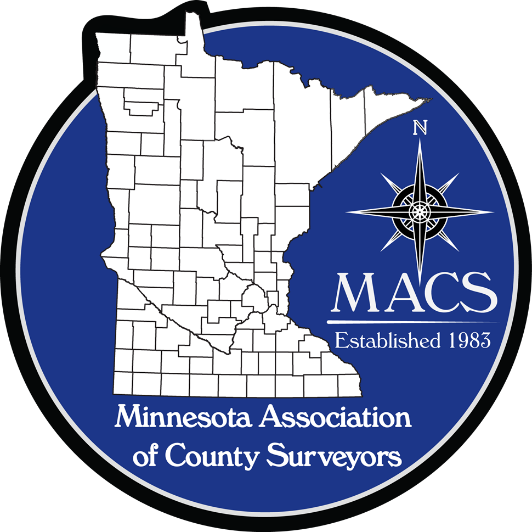 SECRETARY/TREASURERJames Hentges Surveyor600 Country Trail EastJordan, MN 55352952-496-8362PRESIDENT ELECTRuss HeilingSherburne Co. Surveyor13880 Business Center DriveElk River, MN 55330763-765-3305DIRECTOREric SchmittHouston County Surveyor304 South Marshall StreetCaledonia, MN  55921507 725-5814PAST PRESIDENTPatrick VeraguthDouglas County Surveyor536 Willow DriveAlexandria, MN 56308320-762-2964DIRECTORNick StewartSt. Louis County Surveyor7823 Highway 135 EastVirginia, MN 55792218-742-9823